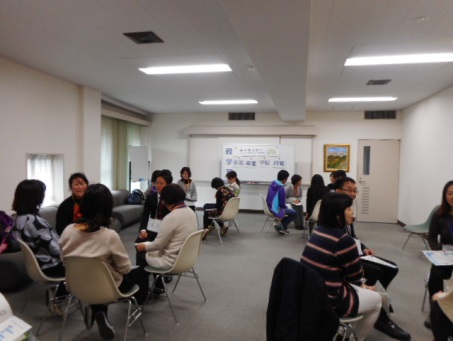 ●参加者の感想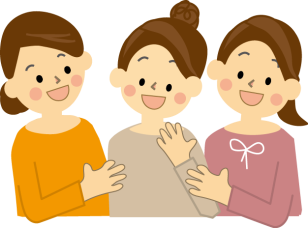 ・他の方の意見ややり方が参考になった。・みなさんの話が参考になりました。・楽しく参加できました。ありがとうございました。・ママ友とは違う意見などが聞け、勉強になりました。ありがとうございました。・仕事をしていると子育てしていない方もおられますので、子育てしている方とお話ができてうれしかったです。・思った以上に面白かったです。みなさんに聞いていただくことで、ストレス発散にもなりました。・4人いるとみんな違うのですごく悩みますが、悩まないことも大事だなと思いました。・毎日精一杯ですが、色々考えさせられる良い機会となりました。・母親の思い、父親の思いを聞くことができました。私も、日常のことを話すことができ、聞いていただきうれしかったです。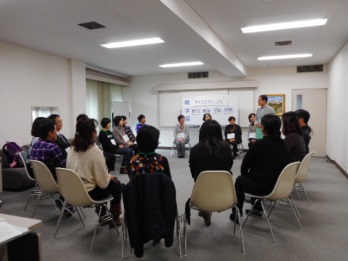 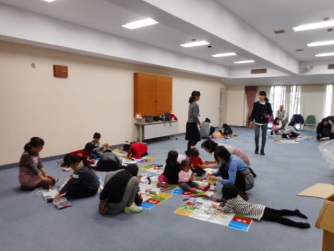 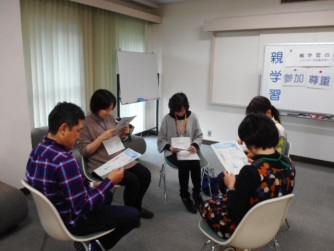 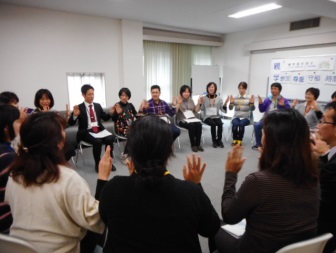 参加者は、女性12名、男性3名講座中、子どもたちは、隣の部屋で保育スタッフと一緒に遊びました親学習教材「ほめる」をきっかけに、子育ての不安や家庭の悩みについて話をしましたひとりずつ感想を言ったあと、簡単なゲームをして笑顔で楽しく講座を終了しました